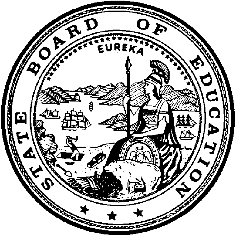 California Department of EducationExecutive OfficeSBE-005 (REV. 1/2018)General WaiverCalifornia State Board of Education
March 2022 Agenda
Item #W-02SubjectRequest by Saint Helena Unified School District to waive California Education Code Section 45134(c), to allow the employment of a State Teachers’ Retirement System retirees in classified athletic coaching positions, as needed, on a temporary basis.Waiver Number2-12-2021Type of ActionAction, ConsentSummary of the Issue(s)The Saint Helena Unified School District (USD) is requesting a waiver of California Education Code (EC) Section 45134(c), to allow State Teachers’ Retirement System (STRS) retirees, to be employed in classified athletic coaching positions, as needed, on a temporary basis. Authority for WaiverEC Section 33050RecommendationApproval:  YesApproval with conditions:  NoDenial:  NoThe California Department of Education recommends the State Board of Education (SBE) approve the request by the Saint Helena USD to waive EC Section 45134(c) to allow STRS retirees to be employed in classified athletic coaching positions as needed from February 1, 2022, through January 30, 2024. Summary of Key IssuesAn employee may continue to receive a retirement allowance while collecting a salary for work in classified service if EC Section 45134(c) is waived. The Saint Helena USD is requesting a waiver to allow STRS retirees to be employed in classified athletic coaching positions, as needed, on a temporary basis. The district states that it often has a difficult time recruiting and retaining athletic coaches due to their small rural location. The coaching positions are certificated or classified stipend positions. Retired certificated STRS members would receive the classified stipend according to the district based on STRS/PERS compensation rules. The district states that hiring certificated retirees with former classroom experience would expand the hiring pool of potential athletic coaches and would also be beneficial to students. The district is requesting the waiver for a two-year period. The certificated and classified bargaining units are in support of the waiver.Demographic Information: The Saint Helena USD has a student population of 1,150 and is located in a rural area of Napa County.Because this is a general waiver, if the SBE decides to deny the waiver, it must cite one of the seven reasons in EC 33051(a), available at http://leginfo.legislature.ca.gov/faces/codes_displaySection.xhtml?lawCode=EDC&sectionNum=33051.Summary of Previous State Board of Education Discussion and ActionThe SBE approved the following previous requests:Los Angeles USD (March 2015, September 2019, November 2020, and March 2021) to employ a STRS retiree as an assistant to a board member.Sanger USD (2013 through 2018) to employ a STRS retiree as a classified bus driver.Mendocino County Office of Education (November 2021) to employee a STRS retiree in a management position during a maternity leave period.Fiscal Analysis (as appropriate)There is no statewide fiscal impact of this waiver approval. Attachment(s)Attachment 1:  Summary Table (1 page)Attachment 2:  Saint Helena USD General Waiver Request 2-12-2021 (2 pages). (Original waiver request is signed and on file in the Waiver Office.) Attachment 1: Summary TableCreated by California Department of Education
January 2022Attachment 2: Saint Helena Unified School District General Waiver Request 2-12-2021California Department of EducationWAIVER SUBMISSION - GeneralCD Code: 2866290Waiver Number: 2-12-2021Active Year: 2021Date In: 12/9/2021 12:13:40 PMLocal Education Agency: Saint Helena UnifiedAddress: 465 Main St.St. Helena, CA 94574Start: 2/1/2022	End: 1/31/2024Waiver Renewal: NPrevious Waiver Number: Previous SBE Approval Date: Waiver Topic: Other WaiversEd Code Title: Employment - Retirement System Ed Code Section: 45134 cEd Code Authority: 33050Education Code or CCR to Waive: [No person shall be employed in school employment while he or she is receiving a retirement allowance under any retirement system by reason of prior school employment, except that a person may be hired...(sections (1) - 2(B).]Outcome Rationale: The district often has a difficult time recruiting and retaining athletic coaches, particularly because we are in a small rural area.  Our coaching positions do not require a credential and are treated as "classified" stipended positions. We would like to be able to hire retired certificated employees as coaches as needed, in these temporary positions. The compensation is far below the STRS earnings limit for retirees.  Being able to hire certificated retirees who have classroom experience will be beneficial to students and also streamline district operations.Student Population: 1150City Type: RuralPublic Hearing Date: 11/18/2021Public Hearing Advertised: District website, and posted physically at all school sites and the district office.  Local Board Approval Date: 11/18/2021Community Council Reviewed By: Business Operations CommitteeCommunity Council Reviewed Date: 12/8/2021Community Council Objection: NCommunity Council Objection Explanation: Audit Penalty Yes or No: NCategorical Program Monitoring: NSubmitted by: Ms. Andrea StubbsPosition: Chief Business OfficialE-mail: astubbs@sthelenaunified.orgTelephone: 707-967-2704Fax: 707-968-9310Bargaining Unit Date: 11/17/2021Name: California School Employees Assocation (CSEA) #287Representative: Christina AvinaTitle: PresidentPhone: 707-967-2712Position: SupportComments: Bargaining Unit Date: 10/28/2021Name: St. Helena Teachers Association (SHTA)Representative: Brandon FarrellTitle: PresidentPhone: 707-967-2740Position: SupportComments: California Education Code Section 45134(c)Waiver NumberDistrictPeriod of RequestBargaining Unit Representatives Consulted, Date and PositionPublic Hearing and Board DateAdvisory Committee Position2-12-2021Saint Helena Unified School DistrictRequested:
February 1, 2022, to January 31, 2024Recommended:
February 1, 2022, to January 30, 2024California School Employees Associations (CSEA) #287Christina Avina, PresidentNovember 17, 2021SupportSaint Helena Teachers’ Association (SHTA)Brandon Farrell, PresidentOctober 28, 2021SupportApproved:November 18, 2021Business Operations CommitteeNovember 8, 2021 No Objection